S1 Fig: Chart of available data from contributing studies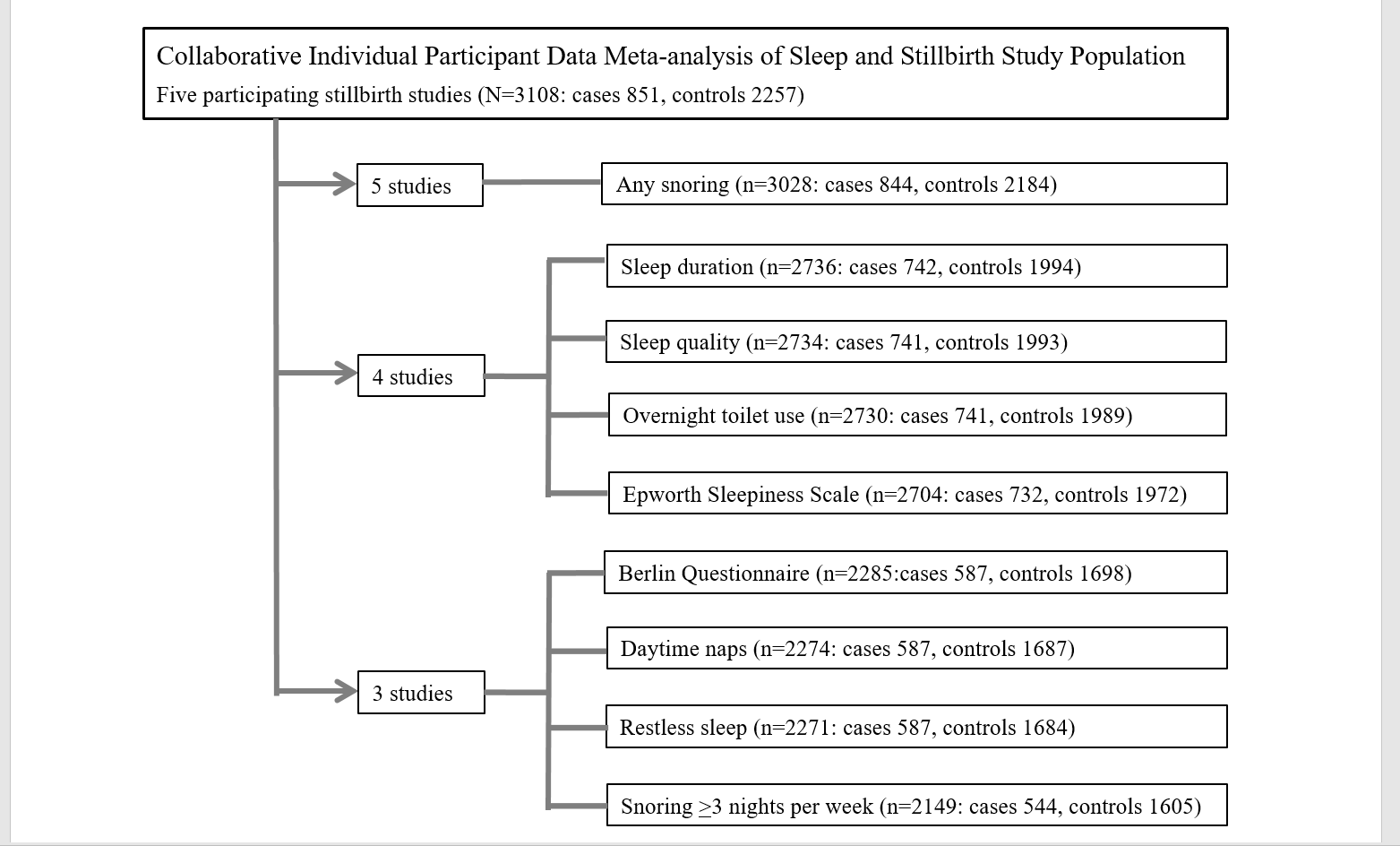 